B. PŘÍBALOVÁ INFORMACEPŘÍBALOVÁ INFORMACE:Insistor 10 mg/ml injekční roztok pro psy a kočky1.	JMÉNO A ADRESA DRŽITELE ROZHODNUTÍ O REGISTRACI A DRŽITELE POVOLENÍ K VÝROBĚ ODPOVĚDNÉHO ZA UVOLNĚNÍ ŠARŽE, POKUD SE NESHODUJEDržitel rozhodnutí o registraci:Richter Pharma AG, Feldgasse 19, 4600 Wels, RakouskoVýrobce odpovědný za uvolnění šarže:Richter Pharma AG, Durisolstrasse 14, 4600 Wels, Rakousko2.	NÁZEV VETERINÁRNÍHO LÉČIVÉHO PŘÍPRAVKUInsistor 10 mg/ml injekční roztok pro psy a kočkyMethadoni hydrochloridum3.	OBSAH LÉČIVÝCH A OSTATNÍCH LÁTEK1 ml obsahuje:Léčivá látka:Methadoni hydrochloridum	10 mg(odpovídá 8,9 mg methadonum)Pomocné látky:Methylparaben (E 218)	1,0 mgPropylparaben	0,2 mgČirý bezbarvý až mírně nažloutlý roztok. 4.	INDIKACE   Analgezie Premedikace celkové anestezie nebo k neuroleptanalgezii v kombinaci s neuroleptiky. 5.	KONTRAINDIKACENepoužívat v případech přecitlivělosti na léčivou látku nebo na některou z pomocných látek.Nepoužívat u zvířat s pokročilým respiračním selháním. Nepoužívat u zvířat se závažnou renální a jaterní dysfunkcí.6.	NEŽÁDOUCÍ ÚČINKYPo podání přípravku byly velmi často pozorovány následující nežádoucí účinky:Kočky: Může být pozorována respirační deprese. Byly pozorovány mírné excitační reakce: olizování pysků, vokalizace, urinace, defekace, mydriáza, hypertermie a diarea. Byla hlášena hyperalgezie. Všechny reakce byly přechodné.Psi: Může být pozorována respirační deprese a bradykardie. Byly pozorovány mírné reakce: těžké dýchání, olizování pysků, slinění, vokalizace, nepravidelné dýchání, hypotermie, upřený zrak a tělesný třes. V první hodině po podání dávky lze pozorovat občasnou urinaci a defekaci. Všechny reakce byly přechodné. Četnost nežádoucích účinků je charakterizována podle následujících pravidel:- velmi časté (nežádoucí účinek(nky) se projevil(y) u více než 1 z 10 ošetřených zvířat)- časté (u více než 1, ale méně než 10 ze 100 ošetřených zvířat)- neobvyklé (u více než 1, ale méně než 10 z 1000 ošetřených zvířat)- vzácné (u více než 1, ale méně než 10 z 10000 ošetřených zvířat)- velmi vzácné (u méně než 1 z 10000 ošetřených zvířat, včetně ojedinělých hlášení).Jestliže zaznamenáte jakékoliv nežádoucí účinky, a to i takové, které nejsou uvedeny v této příbalové informaci, nebo si myslíte, že léčivý přípravek není účinný, oznamte to, prosím, vašemu veterinárnímu lékaři.7.	CÍLOVÝ DRUH ZVÍŘATPsi a kočky. 8.	DÁVKOVÁNÍ PRO KAŽDÝ DRUH, CESTA(Y) A ZPŮSOB PODÁNÍPřed podáním je třeba přesně stanovit živou hmotnost.Analgezie Psi: 0,5 až 1 mg metadon-hydrochloridu na kg živé hmotnosti, s.c, i.m. nebo i.v. (odpovídá 0,05 až 0,1 ml/kg)Kočky: 0,3 až 0,6 mg metadon-hydrochloridu na kg živé hmotnosti, i.m. (odpovídá 0,03 až 0,06 ml/kg)K zajištění přesnosti dávkování u koček je třeba použít k podání přípravku patřičně kalibrovanou stříkačku. Vzhledem k individuální variabilitě odpovědi na podání metadonu a částečné závislosti na dávce, věku pacienta, individuálních rozdílech v citlivosti na bolest a celkovém zdravotním stavu je třeba optimální režim dávkování určit individuálně. U psů je nástup účinku 1 hodinu po subkutánním podání, přibližně 15 minut po intramuskulárnímpodání a do 10 minut po intravenózním podání. Doba trvání účinku je přibližně 4 hodiny po intramuskulárním nebo intravenózním podání. U koček je po intramuskulárním podání nástup účinku za 15 minut a průměrná doba trvání účinku je 4 hodiny. Zvíře je třeba pravidelně vyšetřovat pro posouzení, zda je následně potřebná další analgesie.Premedikace a/nebo neuroleptanalgeziePsi: Metadon HCl 0,5-1 mg/kg živé hmotnosti, IV, SC nebo IM (odpovídá 0,05 až 0,1 ml/kg)Kombinace např.:Metadon-hydrochlorid 0,5 mg/kg živé hmotnosti, i.v. (odpovídá 0,05 ml/kg) + např. midazolam nebo diazepam.Indukce propofolem, udržování isofluranem s kyslíkem.Metadon-hydrochlorid 0,5 mg/kg živé hmotnosti, i.v. (odpovídá 0,05 ml/kg) + např. acepromazinIndukce thiopentalem nebo propofolem do účinku, udržování isofluranem s kyslíkem nebo indukce diazepamem a ketaminem.Metadon-hydrochlorid 0,5-1,0 mg/kg živé hmotnosti, i.v. nebo i.m. (odpovídá 0,05 až 0,1 ml/kg) + α2 -agonista (např. xylazin nebo medetomidin).Indukce propofolem, udržování isofluranem s kyslíkem v kombinaci s fentanylem nebo protokol celkové intravenózní anestezie (TIVA): udržování propofolem v kombinaci s fentanylem. Protokol TIVA: indukce propofolem, do dosažení  účinku. Udržování propofolem a remifentanilem. Fyzikálně chemická kompatibilita je prokázána pouze pro ředění 1:5 s následujícími infuzními roztoky: 0,9%chlorid sodný, Ringerův roztok, Ringerův laktátový roztok a 5% glukóza.Kočky:Metadon-hydrochlorid 0,3 až 0,6 mg/kg živé hmotnosti, i.m. (odpovídá 0,03 až 0,06 ml/kg)- Indukce benzodiazepinem (např. midazolam) a disociativním anestetikem (např. ketamin).- S trankvilizérem (např. acepromazin) a NSAID (meloxicam) nebo sedativem (např. α2 -agonista).- Indukce propofolem, udržování isofluranem s kyslíkem.Dávky jsou závislé na požadovaném stupni analgezie a sedace, požadované délce trvání účinku a současném použití jiných analgetik a anestetik. Při použití v kombinaci s jinými přípravky lze použít nižší dávky. Pro bezpečné použití s jinými veterinárními léčivými přípravky je třeba se seznámit s informacemi  o přípravku. Nepropichujte zátku více než 20krát.9.	POKYNY PRO SPRÁVNÉ PODÁNÍViz bod 8. 10.	OCHRANNÁ(É) LHŮTA(Y) Není určeno pro potravinová zvířata.11.	ZVLÁŠTNÍ OPATŘENÍ PRO UCHOVÁVÁNÍUchovávat mimo dohled a dosah dětí.Tento veterinární léčivý přípravek nevyžaduje žádné zvláštní teplotní podmínky uchovávání. Uchovávejte injekční lahvičku v krabičce, aby byla chráněna před světlem.Nepoužívejte tento veterinární léčivý přípravek po uplynutí doby použitelnosti uvedené na štítku a krabičce po „EXP”. Doba použitelnosti končí posledním dnem v uvedeném měsíci. Doba použitelnosti po prvním otevření vnitřního obalu: 28 dní. Doba použitelnosti po naředění podle pokynů: Chemická a fyzikální stabilita po naředění byla demonstrována pro 24 hodin při teplotě 25 °C a ochraně před světlem. Z mikrobiologického hlediska je třeba po naředění použít okamžitě. 12.	ZVLÁŠTNÍ UPOZORNĚNÍZvláštní upozornění pro každý cílový druhVzhledem k měnící se individuální odezvě na metadon je třeba zvířata pravidelně monitorovat, aby byla zajištěna dostatečná účinnost po požadovanou dobu působení. Použití přípravku musí předcházet důkladné klinické vyšetření. U koček přetrvává dilatace pupil dlouho po odeznění analgetického účinku. Proto to není adekvátní parametr k posouzení klinické účinnosti podané dávky.Chrti vyžadují vyšší dávky než jiná plemena k dosažení účinných hladin v plazmě.Zvláštní opatření pro použití u zvířatMetadon může v ojedinělých případech vyvolávat respirační depresi a stejně jako u ostatních opioidů je třeba dbát zvýšené pozornosti při léčbě zvířat s poruchou funkce dýchání nebo u zvířat, kterým jsou podávána léčiva, která mohou vyvolat respirační depresi. Pro zajištění bezpečného používání přípravku je třeba léčená zvířata pravidelně monitorovat, včetně vyšetření srdeční frekvence a dechové frekvence.Jelikož je metadon metabolizován v játrech, může být u zvířat s poškozenou funkcí jater intenzita a délka trvání jeho účinku ovlivněna. V případě renální, srdeční či jaterní dysfunkce nebo šoku může být s použitím přípravku spojena vyšší míra rizika. Bezpečnost metadonu nebyla prokázána u psů mladších 8 týdnů a u koček mladších 5 měsíců. Účinek opioidu v případě poranění hlavy závisí na typu a závažnosti poranění a na poskytnuté respirační podpoře.  U koček s klinickými příznaky onemocnění nebyla bezpečnost plně stanovena. Vzhledem k riziku excitace by se mělo k opakovanému podání u koček přistupovat opatrně. Pro použití přípravku by měl být zvážen poměr terapeutického prospěchu a rizika veterinárním lékařem.Zvláštní opatření určené osobám, které podávají veterinární léčivý přípravek zvířatůmMetadon může po potřísnění pokožky nebo po náhodném samopodání injekce vyvolat útlum dýchání. Zabraňte kontaktu s pokožkou, očima a ústy a při manipulaci s přípravkem používejte nepropustné rukavice. V případě potřísnění pokožky nebo vystříknutí do očí je ihned umyjte velkým množstvím vody. Odstraňte kontaminovaný oděv. Lidé se známou přecitlivělostí na metadon by se měli vyhnout kontaktu s veterinárním léčivým přípravkem. Metadon může způsobit narození mrtvého dítěte. Těhotné ženám se doporučuje, aby s přípravkem nemanipulovaly.V případě náhodného sebepoškození injekčně aplikovaným přípravkem vyhledejte ihned lékařskou pomoc a ukažte příbalovou informaci nebo etiketu praktickému lékaři, ALE NEŘIĎTE MOTOROVÉ VOZIDLO, neboť může dojít k sedaci. DOPORUČENÍ PRO LÉKAŘE: Metadon je opioid, jehož toxicita může vyvolat klinické účinky včetně respirační deprese nebo apnoe, sedace, hypotenze a kómatu. V případě respirační deprese zahajte umělou plicní ventilaci. K potlačení příznaků se doporučuje podat naloxon, antagonistu opioidů.Použití v průběhu březosti a laktace:Metadon prostupuje přes placentu.Studie na laboratorních zvířatech prokázaly nežádoucí účinky na reprodukci. U cílových druhů zvířat nebyla hodnocena bezpečnost přípravku pro použití během březosti a laktace. Použití přípravku během březosti a laktace se nedoporučuje. Interakce s dalšími léčivými přípravky a další formy interakce:Informace k současnému použití s neuroleptiky viz bod 8. Metadon může potencovat účinky analgetik, inhibitorů centrálního nervového systému a látek, které způsobují respirační depresi. Současné nebo následné použití veterinárního léčivého přípravku s buprenorfinem může vést ke ztrátě účinnosti.Předávkování (symptomy, první pomoc, antidota):1,5násobné předávkování mělo účinek popsaný v bodu 6. Kočky: V případě předávkování (> 2 mg/kg) lze pozorovat následující příznaky: zvýšené slinění, excitace, paralýza zadních končetina ztráta vzpřimovacího reflexu. U některých koček byly také zaznamenány záchvaty, křeče a hypoxie. Dávka 4 mg/kg může být u koček fatální. Byla popsána respirační deprese. Psi: Byla popsána respirační deprese. Účinky metadonu lze antagonizovat naloxonem. Naloxon se podává v dávce nutné k dosažení účinku. Jako počáteční dávka se doporučuje intravenózní podání naloxonu v dávce 0,1 mg/kg.Inkompatibility:Nemísit s jiným veterinárním léčivým přípravkem vyjma infuzních roztoků uvedených v bodě 8.Přípravek je nekompatibilní s injekčními roztoky obsahujícími meloxikam a jinými nevodnými roztoky. 13.	ZVLÁŠTNÍ OPATŘENÍ PRO ZNEŠKODŇOVÁNÍ NEPOUŽITÝCH PŘÍPRAVKŮ NEBO ODPADU, POKUD JE JICH TŘEBAVšechen nepoužitý veterinární léčivý přípravek nebo odpad, který pochází z tohoto přípravku, musí být likvidován podle místních právních předpisů. 14.	DATUM POSLEDNÍ REVIZE PŘÍBALOVÉ INFORMACELeden 202115.	DALŠÍ INFORMACEPouze pro zvířata.Veterinární léčivý přípravek je vydáván pouze na předpis.Přípravek obsahuje návykové látky.Veterinární léčivý přípravek je vydáván pouze na předpis s modrým pruhem. 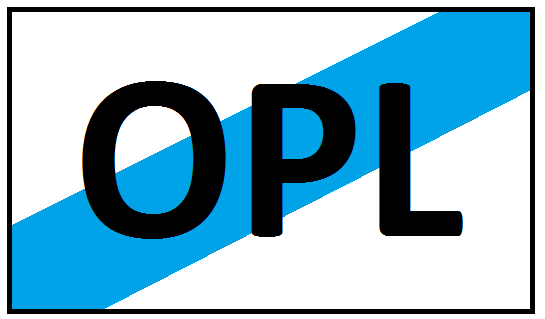 Velikost balení: 1 x 5 ml, 5 x 5 ml, 1 x 10 ml, 5 x 10 ml. Na trhu nemusí být všechny velikosti balení. Pokud chcete získat informace o tomto veterinárním léčivém přípravku, kontaktujte prosím příslušného místního zástupce držitele rozhodnutí o registraci.Orion Pharma s.r.o.orion@orionpharma.cz 